Publicado en  el 10/04/2017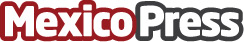 La inflación llega a un 5.35%, su incremento más elevado desde 2009Durante el pasado mes de marzo, la inflación continuó su tendencia al alza impulsada por las alzas de algunos productos agropecuarios, a pesar de la baja en los precios de la gasolinaDatos de contacto:Nota de prensa publicada en: https://www.mexicopress.com.mx/la-inflacion-llega-a-un-5-35-su-incremento-mas Categorías: Finanzas Nayarit http://www.mexicopress.com.mx